В соответствии с Федеральным законом от 06 октября 2003 г. № 131-ФЗ «Об общих принципах организации местного самоуправления в Российской Федерации», частью 6 статьи 95 Федерального закона от 05 апреля 2013 г. №  44-ФЗ «О контрактной системе в сфере закупок товаров, работ, услуг для обеспечения государственных и муниципальных нужд», пунктом 2 решения Думы Пермского муниципального округа Пермского края от 29 ноября 2022 г. № 58 «О вопросах правопреемства», пунктом 6 постановления администрации Пермского муниципального округа Пермского края от 11 января 2023 г. №     СЭД-2023-299-01-01-05.С-4 «О возложении функций и полномочий учредителя в отношений муниципальных учреждений, предприятий и организаций»: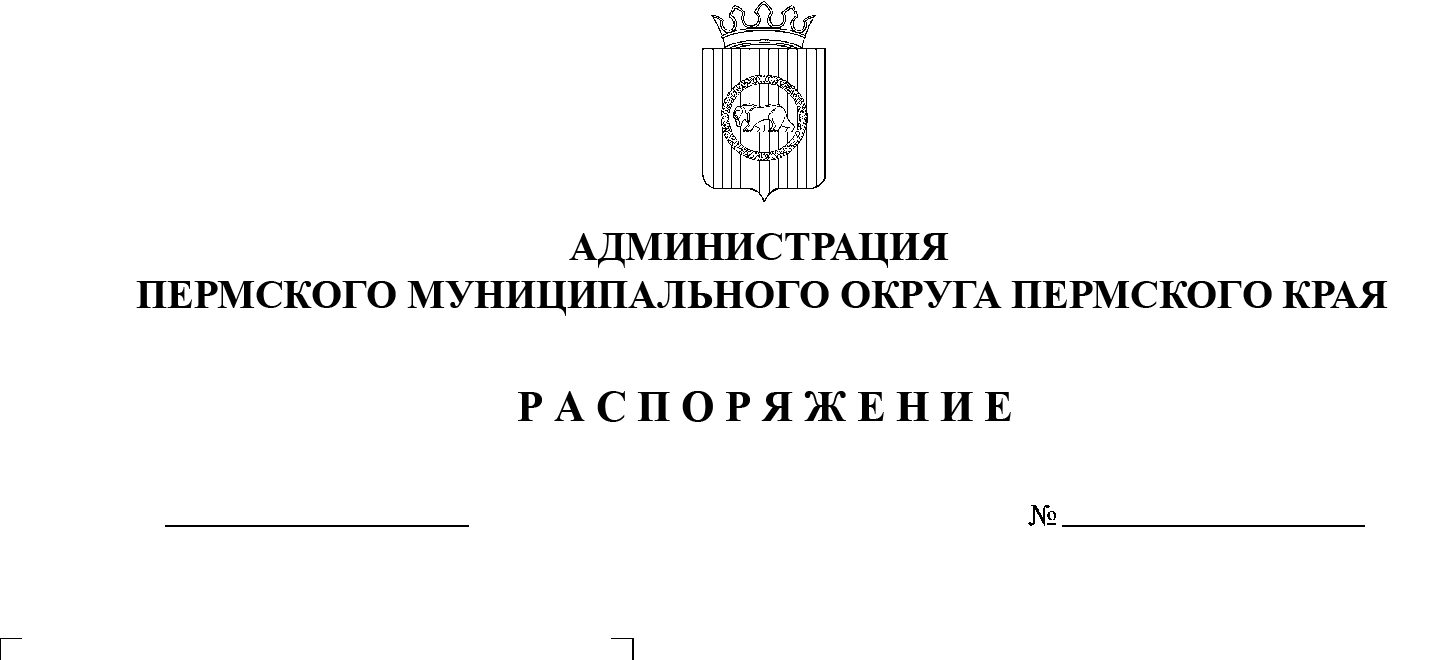 1.  Определить администрацию Пермского муниципального округа Пермского края в лице Гамовского территориального управления администрации Пермского муниципального округа Пермского края новым заказчиком в отношении муниципального контракта от 13 января 2022 г. № 12 «Работы по техническому обслуживанию противопожарного водоснабжения и входящего в его состав оборудования». 2.  Ликвидационной комиссии администрации Савинского сельского поселения Пермского муниципального района и Гамовскому территориальному управлению администрации Пермского муниципального округа Пермского края провести организационные мероприятия по перерегистрации муниципального контракта, указанного в пункте 1 настоящего распоряжения.3.  Опубликовать (обнародовать) настоящее распоряжение в бюллетене муниципального образования «Пермский муниципальный округ» и разместить на официальном сайте Пермского муниципального округа в информационно-телекоммуникационной сети Интернет (www.permraion.ru).4.  Настоящее распоряжение вступает в силу со дня его подписания
и распространяется на правоотношения, возникшие с 01 января 2023 г.5.  Контроль за исполнением настоящего распоряжения возложить на   заместителя главы администрации Пермского муниципального округа Пермского края Гладких Т.Н. Глава муниципального округа						    В.Ю. Цветов